Glassfabriken, Sävedalen 21 Maj 2018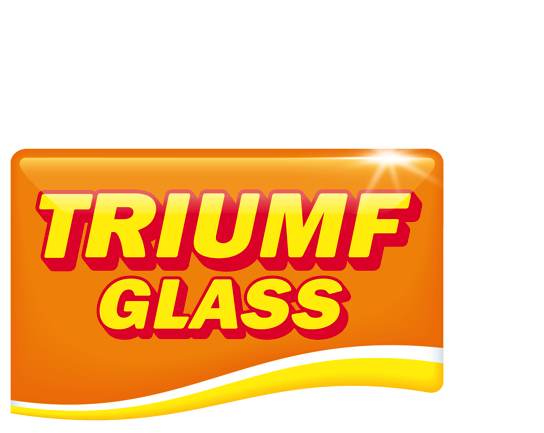 Pressrelease från Triumf GlassVärmerekord och glasshysteri i Sverige! Det är tisdag, +20 grader och strålande sol på många håll i landet. Över två veckor av sommarväder med tillhörande värmerekord har passerat, vilket för svenskarna har betytt glass i stora lass och nu ekar det tomt i glassboxarna på många ställen runtom i landet.Glassförsäljningen började trögt i år då mars månad var ovanligt kall med snö och låga temperaturer. Maj har istället varit raka motsatsen och hittills varit helt fantastisk för landets glassfabrikanter. Högtrycket ser dessutom ut att hålla i sig kommande veckor och ge en riktig försmak på sommaren. Vi har ökat med hela 60% under första halvan av maj jämfört med föregående år. Pinnglassar och strutar står för den största ökningen och som exempel har vi bara den senaste veckan levererat ut 100 000 glassar av vår nyhet Farbror Arnes Gräddkola. Det är helt fantastiska siffror. Värmen kom från ingenstans och vissa glassar riskerar till och med att ta slut om det fortsätter så här. Vi är förberedda på bra väder, men fortsätter denna värmebölja får vår fabrik i Sävedalen tufft att hinna med trots att produktionen går på högvarv. Vi har till och med börjat tillverka på helgerna. säger Felix Müntzing, marknadschef på Triumf GlassFör mer information:Felix MüntzingMarknadschef felix.muntzing@triumfglass.se+ 46  734 43 310